Сроки проведения Чемпионата: 9 - 12 апреля 2024 годаСроки проведений соревнований: 8 апреля Место проведения: Свердловская область, город Екатеринбург , ул. Артинская , д 26 Название организации ГАПОУ СО «Социально-профессиональный техникум«Строитель»Контактное лицо: Апсатарова Софья Андреевна 8952-144-22-14 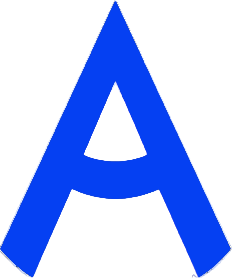 ПРОГРАММА ПРОВЕДЕНИЯ ЧЕМПИОНАТА СВЕРДЛОВСКОЙ ОБЛАСТИ «АБИЛИМПИКС» - 2024 ПО КОМПЕТЕНЦИИ «Клининг»КАТЕГОРИЯ УЧАСТНИКОВ Школьники/специалисты8 апреля 2024 годаСОРЕВНОВАТЕЛЬНЫЙ ДЕНЬ/ЦЕРЕМОНИЯ ОТКРЫТИЯ8 апреля 2024 годаСОРЕВНОВАТЕЛЬНЫЙ ДЕНЬ/ЦЕРЕМОНИЯ ОТКРЫТИЯ8 апреля 2024 годаСОРЕВНОВАТЕЛЬНЫЙ ДЕНЬ/ЦЕРЕМОНИЯ ОТКРЫТИЯВремяМероприятиеМесто проведенияШкольники Школьники Школьники 8.00-8.30Прибытие участников, гостей, организаторов. Регистрация. ГАПОУ СО «СПТ «Строитель», г. Екатеринбург, ул. Артинская д.26 холл (1 этаж) 8..30-.9.00Завтрак.Столовая техникума, г. Екатеринбург, ул. Артинская, 319.00-9.40Трансляция церемонии открытия, приветствие участников.ГАПОУ СО «СПТ «Строитель», г. Екатеринбург, ул. Артинская д.26 Конференц-зал ( 2 этаж)9.40-10.00Жеребьевка.Размещение участников по рабочим местам, адаптация на рабочих местах, инструктаж по технике безопасностиМастерская для подготовки маляра. (4 этаж)10.00-10.40 УЧАСТНИКИВыполнение конкурсного задания  (Модуль 1)Мастерская для подготовки маляра. (4 этаж)10.40-10.50Перерыв Мастерская для подготовки маляра. (4 этаж)10.50-11.50Выполнение конкурсного задания  (Модуль 1)Мастерская для подготовки маляра. (4 этаж)12.00-13.00Обед Столовая техникума, г. Екатеринбург, ул. Артинская, 3113.40-14.40Рабочее заседание экспертов по компетенциям, итоги соревнований.Мастерская для подготовки маляров. (4 этаж)14.40-15.20Торжественная часть. Награждение победителей и призеров.Конференц-зал ( 2 этаж)15.20Отъезд участников, гостей, организаторовСпециалисты Специалисты Специалисты 9.30-10.00Прибытие участников, гостей, организаторов. Регистрация. ГАПОУ СО «СПТ «Строитель», г. Екатеринбург, ул. Артинская д.26 холл (1 этаж) 10.00-10.40Трансляция церемонии открытия, приветствие участников.ГАПОУ СО «СПТ «Строитель», г. Екатеринбург, ул. Артинская д.26 Конференц-зал ( 2 этаж)10.40-11.30Завтрак.Столовая техникума, г. Екатеринбург, ул. Артинская, 3111.50-12.00Жеребьевка.Размещение участников по рабочим местам, адаптация на рабочих местах, инструктаж по технике безопасностиМастерская для подготовки маляра. (4 этаж)12.00-12.30УЧАСТНИКИВыполнение конкурсного задания  (Модуль 1)Мастерская для подготовки маляра. (4 этаж)12.30-13.40Выполнение конкурсного задания  (Модуль 1Мастерская для подготовки маляра. (4 этаж)13.40-14.40Обед Столовая техникума, г. Екатеринбург, ул. Артинская, 3113.40-14.40Рабочее заседание экспертов по компетенциям, итоги соревнований.Мастерская для подготовки маляров. (4 этаж)14.40-15.20Торжественная часть. Награждение победителей и призеров.Конференц-зал ( 2 этаж)15.20Отъезд участников, гостей, организаторов12 апреля 2024 годаЦЕРЕМОНИЯ ЗАКРЫТИЯ12 апреля 2024 годаЦЕРЕМОНИЯ ЗАКРЫТИЯ12 апреля 2024 годаЦЕРЕМОНИЯ ЗАКРЫТИЯ15.00 - 16.30Церемония закрытия Чемпионата Свердловской области «Абилимпикс», онлайн трансляция из студии «Дворца молодёжи»ГАПОУ СО «СПТ «Строитель», г. Екатеринбург, ул. Артинская д.26 Конференц-зал ( 2 этаж)17.00Отъезд участников, гостей, организаторов.